Мастер-класс А.Павлова «Практические методы эффективного управления рисками, изменениями и командой проекта»Аннотация мастер-классаВ ходе мастер-класса рассматриваются аспекты развития трех ключевых компетенций руководителя проекта: управление рисками, изменениями и командой проекта. Названные компетенции являются наиболее ценными с практической точки зрения навыками, высокий уровень которых позволяет повысить эффективность реализации проектов.

Изучение областей управления рисками, изменениями и командой проектам в рамках мастер-класса основано на положениях международного стандарта управления проектами PMI PMBOK® американского Института управления проектами (Project Management Institute). Материал курса нацелен на формирование конкретных практических навыков и дается с позиции менеджера проекта, при этом освещая работу всех членов проектной команды. Тема управления командой раскрывается через призму лидерства менеджера проекта, что особенно полезно для руководящих работников.

Информация, полученная слушателями в ходе мастер-класса, позволит повысить эффективность работы менеджера проекта и команды, – управление командой проекта, что в конечном итоге приводит к успешной реализации проекта.

Курс носит практический характер и содержит большое количество практических заданий для выработки необходимых для руководителя проектов навыков – в ходе курса слушатели участвуют в выполнении индивидуальных и групповых заданий, деловых играх, мозговых штурмах, рассматриваются case studies.

Автор мастер-класса:




Александр Павлов, PhD, PMP, PRIME
Управляющий партнер PM Expert


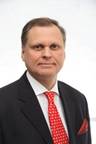 Целевая аудитория
К посещению мастер-класса приглашаются руководители и менеджеры проектов, а также специалисты, участвующие в реализации проектов.
Необходимый уровень подготовкиДля успешного освоения материала курса желательна предварительная подготовка по основам управления проектами.Программа мастер-классаВведениеОпределение проектаКонцепция управления проектомКритерии успешного управления проектомЖизненный цикл проекта (Project Life Cycle)Области знаний в управлении проектами (PMI® PM Knowledge Areas)Ключевые компетенции управления проектами:управление рискамиуправление изменениямиуправление командой проекта1. Управление рисками проекта
Фундаментальные концепции управления рискам проектаБизнес — цели компании: Рынок, Прибыль, ЗаказчикПроцессы управления рисками проекта (Project Risk Mgmt)Определение риска проектаПотенциальные источники рисков проектаВиды резервов для управления рискамиЭффективность управления рисками в течение жизненного цикла проектаПланирование управления рискамиИдентификация рисковМетод декомпозиции бизнес-целей компании для определения зон потенциальных рисков и инициаторы (симптомы) рисковДеревья решений (Decision Trees)Ожидаемая денежная стоимость (Expected Monetary Value)Агрессивный и консервативный план управления рискамиКачественный анализ рисковПрактическая работа в командах. Качественный анализ рисков проекта
Миграция рисков проектаКоличественный анализ рисковПланирование реагирования на рискКонтроль над рискамиПрактическая работа в командах. Анализ миграции рисков проекта
Рекомендации по эффективному управлению рисками проекта2. Управление изменениями проекта
Управление изменениями в деятельности компанииВиды бизнес-изменений. Демократические изменения ("bottom up") и директивные изменения ("top down")Сопротивление изменениям и стадии реакции человека на измененияЭтапы реализации измененийБарьеры в процессе реализации измененийПроцессы управления интеграцией проектаУправление изменениями содержания проектаИнтегрированное управление изменениями проектаПрактическая работа в командах. Принятие решений по интегрированному управлению изменениями проекта
Виды изменений в реализации проектаВнешние и внутренние измененияПроцедура управления изменениями проектаВиды решений по управлению изменениями (принятие, отклонение, откладывание)Полномочия руководителя проекта по управлению изменениямиВиды эскалаций проблемных ситуаций по управлению изменениямиФункции Комитета по управлению изменениями (Change Control Board)Практическая работа в командах. Принятие решений по управлению изменениями проекта
Рекомендации по эффективному управлению изменениями проекта3. Работа в команде проекта (Teamwork)
Процессы управления персоналом проектаОпределение команды проектаВысокоэффективная команда проектаПрактическая работа в командах. Подготовка презентации: Выживание команды в экстремальной ситуации

4. Распределение ролей и разделение ответственности в команде проекта
Определение верной роли члена командыТипы ролейПрактическая работа в командах. Подготовка презентации: Определение верной индивидуальной роли члена команды
Стадии развития команды проектаУправление стадиями развития командыПрактическая работа в командах. Подготовка презентации: Определение стадии развития проектной команды

5. Роль коммуникаций в работе команды проекта
Процессы управления коммуникациямиОкно Джо ХариУправление конфликтами в проектной команде6. Лидерство руководителя проекта в команде проекта
Роль Лидера команды проектаКомпетенции Лидера команды проекта PMI® (PMI® Leadership Competencies)Функции Лидера командыОтличия между целями лидера и менеджераПроцесс формирования Лидера команды. Стили лидерстваДирективное и демократическое управлениеСтратегии формирования ЛидераВласть ЛидераМотивация члена командыКатегории собственных целей индивидуальностиПрактическая работа в командах. Определение степени мотивации руководителя и члена команды проекта
Выбор верных мотивирующих факторовПрактическая работа в командах. Подготовка презентации: Работа лидера с "трудным" членом команды проекта
Подбор персонала команды проекта. Искусство проведения интервьюУправление стрессовыми ситуациямиПрактическая работа в командах. Тест на оценку стрессовой ситуации
Практические рекомендации по завоеванию позиций Лидера команды проектаПричины неудач лидеров ведущих компаний мира на основе анализа журнала ФорчунРекомендации по разработке и развитию качеств Лидера проекта